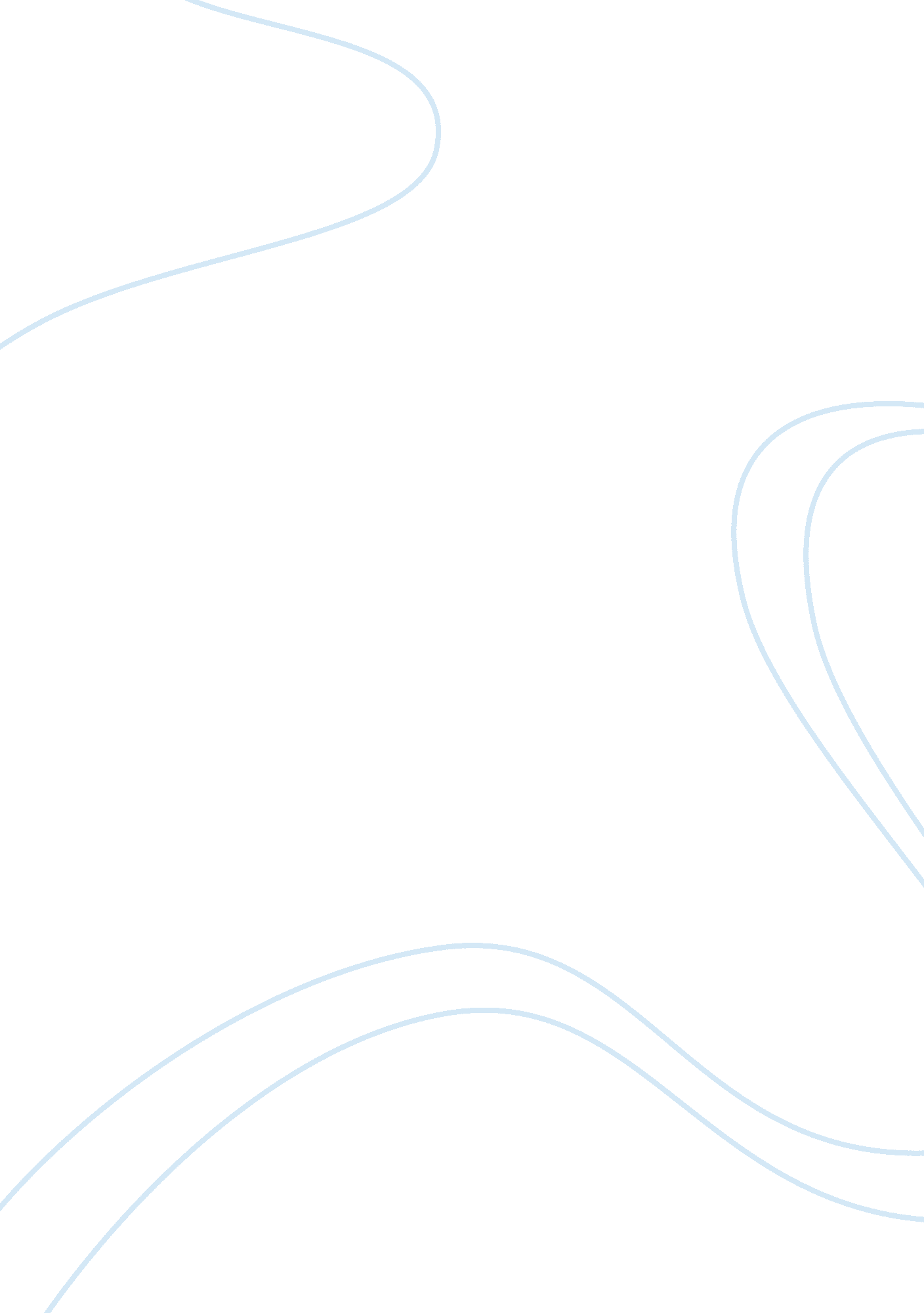 ComputersTechnology, Computer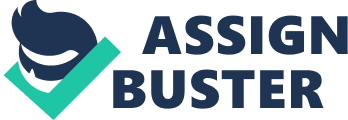 A useful tool is the SOOT technique (Strengths, Weaknesses, Opportunities, Threats) using what you've learned from our concussions from Week 1 regarding paper vs.. Electronic medical records, and from your own experiences, were the backup processes that began on November 1 5th sufficient? Why, or why not? Evaluate the 10 lessons that John Hallmark learned from the experience and answer: Are these the right 10 lessons? Are there other learning that come from this situation? You are not required to use the traditional Case Method case study analysis format. There are no submission length expectations, but please be sure to meet the above Objectives of the assignment. Please note, at least two sources are required. Answer/Satisfy the following questions/objectives: (Strengths, Weaknesses, Opportunities, Threats) Using what you've learned from our collapse of the system What are the organizational strengths and weaknesses? Using problems articulated In the case, at the time. A useful tool is the SOOT technique 